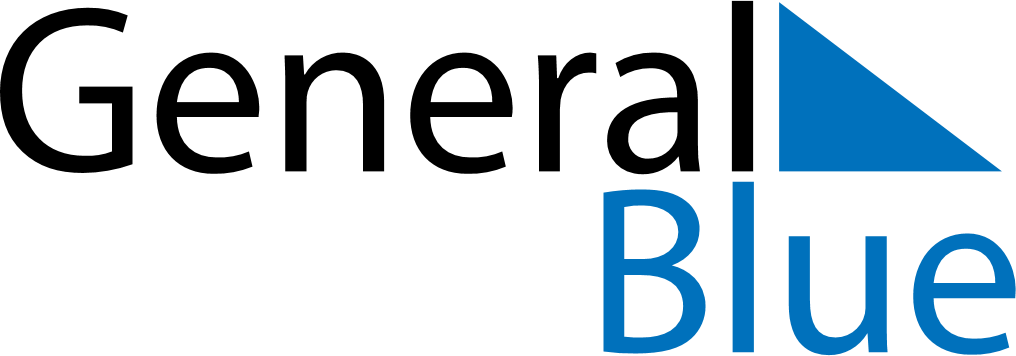 May 2020May 2020May 2020May 2020May 2020May 2020LatviaLatviaLatviaLatviaLatviaLatviaMondayTuesdayWednesdayThursdayFridaySaturdaySunday123Labour Day45678910Restoration of Independence dayMother’s Day111213141516171819202122232425262728293031NOTES